Утверждено приказом № 488 от 02.09.2019Автор программы: педагог-психолог  Мусина Е.Р.Программа коррекционных занятий по профилактике девиантного поведения подростков«17 ШАГОВ В МОЕ БУДУЩЕЕ»"Необходимо предъявлять к ребенку твердые, непререкаемые требования общества, вооружать нормами поведения, чтобы он знал, что можно и чего нельзя, что похвально и что наказуемо"А.С. МакаренкоПояснительная записка.      Программа рассчитана на подростковый возраст — это период развития детей от 10 до 15 лет, который отличается мощным подъемом жизнедеятельности и глубокой перестройкой организма. На развитие этого возраста влияют биологические и социальные факторы. В это время происходит не только физическое созревание человека, но и интенсивное формирование личности, энергичный рост моральных и интеллектуальных сил. Этот возраст характеризуется эмоциональной неустойчивостью и резкими колебаниями настроения (от экзальтации до депрессии). Пик эмоциональной неустойчивости приходится у мальчиков на возраст 11-13 лет, у девочек – 13-15 лет. Наиболее эффективные бурные реакции возникают при попытке ущемить самолюбие.  Подростковый возраст называется переходным возрастом, потому что он характеризуется переходом от детского состояния к взрослому. Подросток — уже не ребенок, но еще и не взрослый человек. Это развитие завершается примерно к 16 годам превращением подростка в юношу или девушку. К 16 годам подросток становится зрелым в половом отношении, но его физическое и духовное развитие наступает спустя 3—4 года.      Психологи называют подростковый возраст как возраст «тяжелого кризиса», вызванного половым созреванием, которое «потрясает» весь организм и психику подростка, что проявляется в упрямстве, эгоизме, уходе в мир собственных переживаний, стремлении к одиночеству, замкнутости, лени, грубости, раздражительности. В последние годы в связи с изменяющимися социальными условиями психологи отмечают у детей подросткового возраста увеличение количества правонарушений, чувства отчаяния и безнадежности, агрессивности, мании разрушения.      Подростки, особенно из неблагополучных семей живущие в атмосфере безнадежности, вызванной бесперспективностью дальнейшего существования, при отсутствии воспитательного потенциала родителей, наблюдая отрицательные примеры их поведения, считают асоциальное поведение нормой и дублируют такое же поведение в общении с окружающим миром, проявляя негативизм, жестокость, совершая правонарушения.       Важную роль в переходном периоде играют и некоторые врожденные особенности, в частности особенности мозга, высшей нервной деятельности, а так же обучения и воспитание. Поэтому школьники одного и того же возраста проявляют разные особенности памяти, внимания, мышления, чувств, различные особенности поведения.      Подростковый возраст является наиболее сенситивным периодом для развития девиантного поведения. Стремление к познанию, к новизне, желание взрослости и признания, боязнь отстать от сверстников – все это при неблагоприятно сложившейся ситуации может привести подростка к выработке устойчивого асоциального поведения. Характерна для подростков полярность психики:- целеустремленность, настойчивость, импульсивность, неустойчивость;- повышенная самоуверенность, безапелляционность в суждениях быстро сменяется ранимостью и неуверенностью в себе;- потребность в общении и желание уединиться;- развязность в поведении и застенчивость;- романтизм и цинизм, расчетливость;- нежность, ласковость, жестокость.     Отклонения в поведении подростков, связанные с неустойчивостью психики, могут привести к различным девиациям, которые имеют начало в дезадаптации ребенка.Учебная дезадаптация может иметь следующие стадии:   Главной причиной появления «трудных» детей является неспособность родителей эффективно воспитывать своих детей, недостаток знаний у родителей о том, как заниматься их воспитанием, чрезмерная занятость родителей, недостаток контроля с их стороны, частые конфликты в семье, авторитарное воспитание (излишний контроль и запреты со стороны родителей).     Школа вместе с семьёй является основным институтом социализации ребёнка. Вся система образования направлена не только на обучение, но и на передачу образцов культуры и социального опыта от поколения к поколению. Дезадаптированные дети, как правило, изначально бывают плохо подготовлены к школе, негативно относятся к домашним заданиям, выражают безразличие к школьным оценкам и часто прогуливают уроки.Отклонения в поведении подростков имеют следующие причины:Социально-педагогическая запущенность - когда подростки ведут себя неправильно в силу своей невоспитанности, сложившихся негативных стереотипов поведения, отсутствия у них необходимых позитивных знаний, умений и навыков. Глубокий психологический дискомфорт -вызванный неблагополучием семейных отношений, отрицательным психологическим микроклиматом в семье, систематическими учебными неуспехами, не сложившимися взаимоотношениями со сверстниками в коллективе класса, неправильным (несправедливым, грубым) отношением к нему со стороны родителей, учителей, одноклассников.Отклонения в состоянии психологического и физического здоровья и развития -возрастной кризис, акцентуациями характера и другие причины физиологического и психоневрологического свойства.Отсутствие условий для самовыражения - незанятость полезными видами деятельности, отсутствием позитивных и значимых социальных и личностных жизненных целей и планов.Безнадзорность – отрицательное влияние окружающей среды и развивающаяся на этой основе социально-психологическая дезадаптация, смешение социальных и личностных ценностей с позитивных на негативные.          Цель программы: коррекция девиантного поведения подростков.           Задачи:1. Создание условий для познания подростками себя как личности.2. Формирование адекватной самооценки и образа-Я.3. Создание условий для эффективного взаимодействия и развития коммуникативных умений.4. Способствовать развитию уверенности в достижении успеха в различных видах деятельности.5. Расширить и углубить представления детей о конструктивных способах поведения.           Основные методы:Индивидуальная работа, моделирование ситуации.          Адресат:Подростки с девиантным поведением, состоящие на учете ВШУ, КДНиЗП и ОДН МВД г. Муравленко.          Данная программа рассчитана на индивидуальные занятия с подростками, имеющими отклонения в поведении с периодичностью 1 раз в неделю. Объем программы – 17 занятий. Продолжительность одного занятия – 30-40 минут.         В программе использованы занятия авторов программы «Психологическая подготовка к трудным жизненным ситуациям» А.Ф.Березина и Н.Н. Березиной, притчи, упражнения с элементами арт-терапии, диагностический материал.      Ожидаемые результаты:Снижение отклонений в поведении подростков.Усиление личностных ресурсов, препятствующих социальной дезадаптации.Умение владеть эмоциями, справляться со стрессами, тревожностью, избегать конфликтов.Применение неагрессивных способов реагировать на критику, самозащиту, сопротивления со стороны других людей, умение  противостоять вредным привычкам, решать проблемы социально позитивными средствами.Уменьшение факторов риска, приводящих к безнадзорности, правонарушениям и злоупотреблению ПАВ в подростковой среде.Развитие творческих способностей и самобытности.           Критерии оценивания результатов работы: Входная диагностика — сбор анамнестических данных, исследование уровня агрессивности (Опросник уровня агрессивности Басса - Дарки), акцентуированных черт характера (Модифицированный опросник для идентификации типов акцентуаций характера у подростков), изучение склонности к отклоняющемуся поведению (СОП А.Н.Орел), - изучение особенностей самооценки личности подростков (Методика Г. Н. Казанцевой).Итоговая диагностика — исследование уровня самооценки, уровня агрессивности, склонности к отклоняющемуся поведению. Календарно-тематическое планированиеПриложение № 1ПРИЧИНЫ ДЕВИАНТНОГО ПОВЕДЕНИЯПРОЯВЛЕНИЯ ДЕВИАНТНОГО ПОВЕДЕНИЯАЛГОРИТМ ДЕЙСТВИЙ В ОТНОШЕНИИ УЧАЩИХСЯ  ДЕВИАНТНОГО ПОВЕДЕНИЯФОРМЫ СОЦИАЛЬНО-ПЕДАГОГИЧЕСКОГО ВОЗДЕЙСТВИЯНА УЧАЩИХСЯ ДЕВИАТНОГО ПОВЕДЕНИЯРКОМЕНДАЦИИ УЧИТЕЛЮ ПО ВЗАИМОДЕЙСТВИЮ С УЧЕНИКОМ ДЕВИАНТНОГО ПОВЕДЕНИЯПСИХОЛОГИЧЕСКИЕ ПРИЧИНЫ ДЕВИАНТНОГО ПОВЕДЕНИЯПриложение №2Диагностический материалМетодика Г. Н. Казанцевой направлена на диагностику уровня самооценки личности школьников подросткового возрастаЦель: исследование самооценки ученика подросткового возраста.Процедура проведения: Методика построена в форме традиционного опросника.Инструкция испытуемому: «Вам будут зачитаны некоторые положения. Вам нужно записать номер положения и против него — один из трех вариантов ответов: «да» (+), «нет» (-), «не знаю» (?), выбрав тот ответ, который в наибольшей степени соответствует вашему собственному поведению в аналогичной ситуации. Отвечать нужно быстро, не задумываясь».Обработка: подсчитывается количество согласий («да») под нечетными номерами, затем — количество согласий с положениями под четными номерами. Из первого результата вычитается второй. Конечный результат может находиться в интервале от —10 до +10.Результат от -10 до -4 свидетельствует о низкой самооценке.Результат от -3 до +3 о средней самооценке.Результат от +4 до +10 — о высокой самооценке.Стимульный материал1. Обычно я рассчитываю на успех в своих делах.2. Большую часть времени я нахожусь в подавленном настроении.3. Со мной большинство ребят советуются (считаются).4. У меня отсутствует уверенность в себе.5. Я примерно так же способен и находчив, как большинство окружающих меня людей (ребят в классе).6. Временами я чувствую себя никому не нужным.7. Я все делаю хорошо (любое дело).8. Мне кажется, что я ничего не достигну в будущем (после школы).9. В любом деле я считаю себя правым.10. Я делаю много такого, о чем впоследствии жалею.11. Когда я узнаю об успехах кого-нибудь, кого я знаю, то ощущаю это как собственное поражение.12. Мне кажется, что окружающие смотрят на меня осуждающе.13. Меня мало беспокоят возможные неудачи.14. Мне кажется, что успешному выполнению поручений или дел мне мешают различные препятствия, которые мне не преодолеть.15. Я редко жалею о том, что уже сделал.16. Окружающие меня люди гораздо более привлекательны, чем я сам.17. Я сам думаю, что я постоянно кому-нибудь необходим.18. Мне кажется, что я занимаюсь гораздо хуже, чем остальные.19. Мне чаще везет, чем не везет.20. В жизни я всегда чего-то боюсь.Опросник Басса-ДаркиОпросник Басса-Дарки (Buss-Durkey Inventory) разработан А. Басс и А. Дарки в 1957 г. и предназначен для диагностики агрессивных и враждебных реакций. Под агрессивностью понимается свойство личности, характеризующееся наличием деструктивных тенденций, в основном в области субъектно-объектных отношений. Враждебность понимается как реакция, развивающая негативные чувства и негативные оценки людей и событий. Создавая свой опросник, дифференцирующий проявления агрессии и враждебности, А. Басc и А. Дарки выделили следующие виды реакций: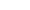 Физическая агрессия – использование физической силы против другого лица.Косвенная – агрессия, окольным путем направленная на другое лицо или ни на кого не направленная.Раздражение – готовность к проявлению негативных чувств при малейшем возбуждении (вспыльчивость, грубость).Негативизм – оппозиционная манера в поведении от пассивного сопротивления до активной борьбы против установившихся обычаев и законов.Обида – зависть и ненависть к окружающим за действительные и вымышленные действия.Подозрительность – в диапазоне от недоверия и осторожности по отношению к людям до убеждения в том, что другие люди планируют и приносят вред.Вербальная агрессия – выражение негативных чувств как через форму (крик, визг), так и через содержание словесных ответов (проклятия, угрозы).Чувство вины – выражает возможное убеждение субъекта в том, что он является плохим человеком, что поступает зло, а также ощущаемые им угрызения совести.Инструкция. Прочитывая или прослушивая зачитываемые утверждения, примеряйте, насколько они соответствуют вашему стилю поведения, вашему образу жизни, и отвечайте одним из возможных ответов: «да» и «нет».ОпросникВременами не могу справиться с желанием навредить кому-либо.Иногда могу посплетничать о людях, которых не люблю.Легко раздражаюсь, но легко и успокаиваюсь.Если меня не попросить по-хорошему, просьбу не выполню.Не всегда получаю то, что мне положено.Знаю, что люди говорят обо мне за моей спиной.Если не одобряю поступки других людей, даю им это почувствовать.Если случается обмануть кого-либо, испытываю угрызения совести.Мне кажется, что я не способен ударить человека.Никогда не раздражаюсь настолько, чтобы разбрасывать вещи.Всегда снисходителен к чужим недостаткам.Когда установленное правило не нравится мне, хочется нарушить его.Другие почти всегда умеют использовать благоприятные обстоятельства.Меня настораживают люди, которые относятся ко мне более дружелюбно, чем я этого ожидаю.Часто бываю не согласен с людьми.Иногда на ум приходят мысли, которых я стыжусь.Если кто-нибудь ударит меня, я не отвечу ему тем же.В раздражении хлопаю дверьми.Я более раздражителен, чем кажется со стороны.Если кто-то корчит из себя начальника, я поступаю ему наперекор.Меня немного огорчает моя судьба.Думаю, что многие люди не любят меня.Не могу удержаться от спора, если люди не согласны со мной.Увиливающие от работы должны испытывать чувство вины.Кто оскорбляет меня или мою семью, напрашивается на драку.Я не способен на грубые шутки.Меня охватывает ярость, когда надо мной насмехаются.Когда люди строят из себя начальников, я делаю все чтобы они не зазнавались.Почти каждую неделю вижу кого-нибудь из тех, кто мне не нравится.Довольно многие завидуют мне.Требую, чтобы люди уважали мои права.Меня огорчает, что я мало делаю для своих родителей.Люди, которые постоянно изводят вас, стоят того, чтобы их щелкнули по носу.От злости иногда бываю мрачным.Если ко мне относятся хуже, чем я того заслуживаю, я не огорчаюсь.Если кто-то пытается вывести меня из себя, я не обращаю на него внимания.Хотя я и не показываю этого, иногда меня гложет зависть.Иногда мне кажется, что надо мной смеются.Даже если злюсь, не прибегаю к сильным выражениям.Хочется, чтобы мои грехи были прощены.Редко даю сдачи, даже если кто-нибудь ударит меня.Обижаюсь, когда иногда получается не по-моему.Иногда люди раздражают меня своим присутствием.Нет людей, которых бы я по-настоящему ненавидел.Мой принцип: «Никогда не доверять чужакам».Если кто-то раздражает меня, готов сказать ему все, что о нем думаю.Делаю много такого, о чем впоследствии сожалею.Если разозлюсь, могу ударить кого-нибудь.С десяти лет у меня не было вспышек гнева.Часто чувствую себя, как пороховая бочка, готовая взорваться.Если бы знали, что я чувствую, меня бы считали человеком, с которым нелегко ладить.Всегда думаю о том, какие тайные причины заставляют людей делать что-нибудь приятное для меня.Когда кричат на меня, кричу в ответ.Неудачи огорчают меня.Дерусь не реже и не чаще других.Могу вспомнить случаи, когда был настолько зол, что хватал первую попавшуюся под руку вещь и ломал ее.Иногда чувствую, что готов первым начать драку.Иногда чувствую, что жизнь со мной поступает несправедливо.Раньше думал, что большинство людей говорит правду, но теперь этому не верю.Ругаюсь только от злости.Когда поступаю неправильно, меня мучает совесть.Если для защиты своих прав нужно применить физическую силу, я применяю ее.Иногда выражаю свой гнев тем, что стучу по столу.Бываю грубоват по отношению к людям, которые мне не нравятся.У меня нет врагов, которые хотели бы мне навредить.Не умею поставить человека на место, даже если он этого заслуживает.Часто думаю, что живу неправильно.Знаю людей, которые способны довести меня до драки.Не огорчаюсь из-за мелочей.Мне редко приходит в голову мысль о том, что люди пытаются разозлить или оскорбить меня.Часто просто угрожаю людям, не собираясь приводить угрозы в исполнение.В последнее время я стал занудой.В споре часто повышаю голос.Стараюсь скрывать плохое отношение к людям.Лучше соглашусь с чем-либо, чем стану спорить.Обработка результатов и интерпретацияОтветы оцениваются по 8 шкалам.Индекс агрессивности включает в себя 1, 2 и 3 шкалу; индекс враждебности включает в себя 6 и 7 шкалу. Нормой агрессивности является величина ее индекса, равная 21 ± 4, а враждебности – 6-7 ± 3. При этом обращается внимание на возможность достижения определенной величины, показывающей степень проявления агрессивности. 
Пользуясь данной методикой, необходимо помнить, что агрессивность, как свойство личности, и агрессия, как акт поведения, могут быть поняты в контексте психологического анализа мотивационно-потребностной сферы личности. Поэтому опрос-ником Басса-Дарки следует пользоваться в совокупности с другими методиками: личностными тестами психических состояний (Кэттелл, Спилберг), проективными методиками (Люшер) и т.д.Методика диагностики склонности к отклоняющемуся поведению (СОП), Орел А.Н.Методика диагностики склонности к отклоняющемуся поведению (СОП) является стандартизированным тест-опросником, предназначенным для измерения готовности (склонности) подростков к реализации различных форм отклоняющегося поведения. Разработана Вологодским центром гуманитарных исследований и консультирования «Развитие» в 1992 г.Методика имеет семь шкал:Шкала установки на социальную желательность Шкала склонности к нарушению норм и правил Шкала склонности к аддиктивному поведению Шкала склонности к самоповреждающему и саморазрушающему поведению Шкала склонности к агрессии и насилию Шкала волевого контроля эмоциональных реакцийШкала склонности к делинквентному поведениюШкалы опросника делятся на содержательные и служебную. Содержательные шкалы направлены на измерение психологического содержания комплекса связанных между собой форм девиантного поведения, то есть социальных и личностных установок, стоящих за этими поведенческими проявлениями. Служебная шкала предназначена для измерения предрасположенности испытуемого давать о себе социально-одобряемую информацию, оценки достоверности результатов опросника в целом, а также для коррекции результатов по содержательным шкалам в зависимости от выраженности установки испытуемого на социально-желательные ответы. Опросник позволяет оценить склонность подростков к двигательной расторможенности, патологическому фантазированию и хобби, половым девиациям, дисморфобии.Инструкция. Перед вами имеется ряд утверждений. Они касаются некоторых сторон вашей жизни, вашего характера, привычек. Прочтите первое утверждение и решите верно ли данное утверждение по отношению к вам. • Если верно, то на бланке ответов рядом с номером, соответствующим утверждению, в квадратике под обозначением «да» поставьте крестик или галочку. • Если оно неверно, то поставьте крестик или галочку в квадратике под обозначением «нет». • Если вы затрудняетесь ответить, то постарайтесь выбрать вариант ответа, который все-таки больше соответствует вашему мнению. Затем таким же образом отвечайте на все пункты опросника. Если ошибетесь, то зачеркните ошибочный ответ и поставьте тот, который считаете нужным. Помните, что вы высказываете собственное мнение о себе в настоящий момент. Здесь не может быть «плохих» или «хороших», «правильных» или «неправильных» ответов. Очень долго не обдумывайте ответов, важна ваша первая реакция на содержание утверждений. Отнеситесь к работе внимательно и серьезно. Небрежность, а также стремление «улучшить» или «ухудшить» ответы приводят к недостоверным результатам. В случае затруднений еще раз прочитайте эту инструкцию или обратитесь к тому, кто проводит тестирование. Не делайте никаких пометок в тексте опросника.Тестовый материалМужской вариант 1. Я предпочитаю одежду неярких, приглушенных тонов. 2. Бывает, что я откладываю на завтра то, что должен сделать сегодня. 3. Я охотно записался бы добровольцем для участия в каких-либо боевых действиях. 4. Бывает, что иногда я ссорюсь с родителями. 5. Тот, кто в детстве не дрался, вырастает «маменькиным сынком» и ничего не может добиться в жизни. 6. Я бы взялся за опасную для жизни работу, если бы за нее хорошо платили. 7. Иногда я ощущаю такое сильное беспокойство, что просто не могу усидеть на месте. 8. Иногда бывает, что я немного хвастаюсь. 9. Если бы мне пришлось стать военным, тоя хотел бы быть летчиком-истребителем. 10. Я ценю в людях осторожность и осмотрительность. 11. Только слабые и трусливые люди выполняют все правила и законы. 12. Я предпочел бы работу, связанную с переменами и путешествиями. 13. Я всегда говорю только правду. 14. Если человек в меру и без вредных последствий употребляет возбуждающие и влияющие на психику вещества – это вполне нормально. 15. Даже если я злюсь, то стараюсь не прибегать к ругательствам. 16. Я думаю, что мне бы понравилось охотиться на львов. 17. Если меня обидели, то я обязательно должен отмстить. 18. Человек должен иметь право выпивать столько, сколько он хочет. 19. Если мой приятель опаздывает к назначенному времени, то я обычно сохраняю спокойствие. 20. Мне обычно затрудняет работу требование сделать ее к определенному сроку. 21. Иногда я перехожу улицу татам, где мне удобно, а не там, где положено. 22. Некоторые правила и запреты можно отбросить, если испытываешь сильное сексуальное (половое) влечение. 23. Я иногда не слушаюсь родителей. 24. Если при покупке автомобиля мне придется выбирать между скоростью и безопасностью, то я выберу безопасность. 25. Я думаю, что мне понравилось бы заниматься боксом. 26. Если бы я мог свободно выбирать профессию, то стал бы дегустатором вин. 27. Я часто испытываю потребность в острых ощущениях. 28. Иногда мне так и хочется сделать себе больно. 29. Мое отношение к жизни хорошо описывает пословица: «Семь раз отмерь, один раз отрежь». 30. Я всегда покупаю билеты в общественном транспорте. 31. Среди моих знакомых есть люди, которые пробовали одурманивающие токсические вещества. 32. Я всегда выполняю обещания, даже если мне это невыгодно. 33. Бывает, что мне так и хочется выругаться. 34. Правы люди, которые в жизни следуют пословиц: «Если нельзя, но очень хочется, то можно». 35. Бывало, что я случайно попадал в драку после употребления спиртных напитков. 36. Мне редко удается заставить себя продолжать работу после ряда обидных неудач. 37. Если бы в наше время проводились бы бои гладиаторов, то бы обязательно в них поучаствовал. 38. Бывает, что иногда я говорю неправду. 39. Терпеть боль назло всем бывает даже приятно. 40. Я лучше соглашусь с человеком, чем стану спорить. 41. Если бы я родился в давние времена, то стал бы благородным разбойником. 42. Если нет другого выхода, то спор можно разрешить и дракой. 43. Бывали случаи, когда мои родители, другие взрослые высказывали беспокойство по поводу того, что я немного выпил. 44. Одежда должна с первого взгляда выделять человека среди других в толпе. 45. Если в кинофильме нет ни одной приличной драки – это плохое кино. 46. Когда люди стремятся к новым необычным ощущениям и переживаниям – это нормально. 47. Иногда я скучаю на уроках. 48. Если меня кто-то случайно задел в толпе, то я обязательно потребую от него извинений. 49. Если человек раздражает меня, то готов высказать ему все, что я о нем думаю. 50. Во время путешествий и поездок я люблю отклоняться от обычных маршрутов. 51. Мне бы понравилась профессия дрессировщика хищных зверей. 52. Если уж ты сел за руль мотоцикла, то стоит ехать только очень быстро. 53. Когда я читаю детектив, то мне часто хочется, чтобы преступник ушел от преследования. 54. Иногда я просто не могу удержаться от смеха, когда слышу неприличную шутку. 55. Я стараюсь избегать в разговоре выражений, которые могут смутить окружающих. 56. Я часто огорчаюсь из-за мелочей. 57. Когда мне возражают, я часто взрываюсь и отвечаю резко. 58. Мне больше нравится читать о приключениях, чем о любовных историях. 59. Чтобы получить удовольствие, стоит нарушить некоторые правила и запреты. 60. Мне нравится бывать в компаниях, где в меру выпивают и веселятся. 61. Меня раздражает, когда девушки курят. 62. Мне нравится состояние, которое наступает, когда в меру и в хорошей компании выпьешь. 63. Бывало, что у меня возникало желание выпить, хотя я понимал, что сейчас не время и не место. 64. Сигарета в трудную минуту меня успокаивает. 65. Мне легко заставить других людей бояться меня, и иногда ради забавы я это делаю. 66. Я смог бы своей рукой казнить преступника, справедливо приговоренного к высшей мере наказания. 67. Удовольствие – это главное, к чему стоит стремиться в жизни. 68. Я хотел бы поучаствовать в автомобильных гонках. 69. Когда у меня плохое настроение, ко мне лучше не подходить. 70. Иногда у меня бывает такое настроение, что я готов первым начать драку. 71. Я могу вспомнить случаи, кода я был таким злым, что хватал первую попавшуюся под руку вещь и ломал ее. 72. Я всегда требую, чтобы окружающие уважали мои права. 73. Мне понравилось бы прыгать с парашютом. 74. Вредное воздействие на человека алкоголя и табака сильно преувеличивают. 75. Я редко даю сдачи, даже если кто-то ударит меня. 76. Я не получаю удовольствия от ощущения риска. 77. Когда человек в пылу спора прибегает к «сильным» выражениям – это нормально. 78. Я часто не могу сдержать свои чувства. 79. Бывало, что я опаздывал на уроки. 80. Мне нравятся компании, где все подшучивают друг над другом. 81. Секс должен занимать в жизни молодежи одно из главных мест. 82. Часто я не могу удержаться от спора, если кто-то не согласен со мной. 83. Иногда случалось, что я не выполнял домашнее задание. 84. Я часто совершаю поступки под влиянием минутного настроения. 85. Мне кажется, что я не способен ударить человека. 86. Люди справедливо возмущаются, когда узнают, что преступник остался безнаказанным. 87. Бывает, что мне приходится скрывать от взрослых некоторые свои поступки. 88. Наивные простаки сами заслуживают того, чтобы их обманывали. 89. Иногда я бываю так раздражен, что стучу по столу кулаком. Женский вариант 1. Я стремлюсь в одежде следовать самой современной моде или даже опережать ее. 2. Бывает, что я откладываю на завтра то, что должна сделать сегодня. 3. Если бы была такая возможность, то я бы с удовольствием пошла служить в армию. 4. Бывает, что иногда я ссорюсь с родителями. 5. Чтобы добиться своего, девушка иногда может и подраться. 6. Я бы взялась за опасную для здоровья работу, если бы за нее хорошо платили. 7. Иногда я ощущаю такое сильное беспокойство, что просто не могу усидеть на месте. 8. Я иногда люблю посплетничать. 9. Мне нравятся профессии, связанные с риском для жизни. 10. Мне нравится, когда моя одежда и внешний вид раздражают людей старшего поколения. 11. Только глупые и трусливые люди выполняют все правила и законы. 12. Я предпочла бы работу, связанную с переменами и путешествиями, даже если она опасна для жизни. 13. Я всегда говорю только правду. 14. Если человек в меру и без вредных последствий употребляет возбуждающие и влияющие на психику вещества – это нормально. 15. Даже если я злюсь, то стараюсь никого не ругать. 16. Я с удовольствием смотрю боевики. 17. Если меня обидели, то я обязательно должна отомстить. 18. Человек должен иметь право выпивать, сколько он хочет и где он хочет. 19. Если моя подруга опаздывает к назначенному времени, то я обычно сохраняю спокойствие. 20. Мне часто бывает трудно сделать роботу к точно определенному сроку. 21. Иногда я перехожу улицу там, где мне удобно, а не там, где положено. 22. Некоторые правила и запреты можно отбросить, если чего-нибудь сильно хочешь. 23. Бывало, что я не слушалась родителей. 24. В автомобиле я больше ценю безопасность, чем скорость. 25. Я думаю, что мне понравилось бы заниматься каратэ или похожим видом спорта. 26. Мне бы понравилась работа официантки в ресторане. 27. Я часто испытываю потребность в острых ощущениях. 28. Иногда мне так и хочется сделать себе больно. 29. Мое отношении к жизни хорошо описывает пословица: «Семь раз отмерь, один раз отрежь». 30. Я всегда плачу за проезд в общественном транспорте. 31. Среди моих знакомых есть люди, которые пробовали одурманивающие токсические вещества. 32. Я всегда выполняю обещания, даже если мне это не выгодно. 33. Бывает, что мне так и хочется выругаться. 34. Правы люди, которые в жизни следуют пословице: «Если нельзя, но очень хочется, то можно». 35. Бывало, что я случайно попадала в неприятную историю после употребления спиртных напитков. 36. Я часто не могу заставить себя продолжать какое-либо занятие после обидной неудачи. 37. Многие запреты в области секса старомодны и их можно отбросить. 38. Бывает, что иногда я говорю неправду. 39. Терпеть боль назло всем бывает даже приятно. 40. Я лучше соглашусь с человеком, чем стану спорить. 41. Если бы я родилась в древние времена, то стала бы благородной разбойницей. 42. Добиваться победы в споре нужно любой ценой. 43. Бывали случаи, когда мои родители, другие взрослые высказывали беспокойство по поводу того, что я немного выпила. 44. Одежда должна с первого взгляда выделять человека среди других в толпе. 45. Если в фильме нет ни одной приличной драки – это плохое кино. 46. Бывает я скучаю на уроках. 47. Если меня кто-то случайно задел в толпе, то я обязательно потребую от него извинений. 48. Если человек раздражает меня, то я готова высказать ему все, что о нем думаю. 49. Во время путешествий и поездок я люблю отклонятся от обычных маршрутов. 50. Мне бы понравилась профессия дрессировщицы хищных зверей. 51. Мне нравится ощущать скорость при быстрой езде на автомобиле и мотоцикле. 52. Когда я читаю детектив, то мне часто хочется, чтобы преступник ушел от преследования. 53. Бывает, что я с интересом слушаю неприличный, но смешной анекдот. 54. Мне нравится иногда смущать и ставить в неловкое положение окружающих. 55. Я часто огорчаюсь из-за мелочей. 56. Когда мне возражают, я часто взрываюсь и отвечаю резко. 57. Мне больше нравится читать о кровавых преступлениях или о катастрофах. 58. Чтобы получить удовольствие, стоит нарушить некоторые правила и запреты. 59. Мне нравится бывать в компаниях, где в меру выпивают и веселятся. 60. Я считаю вполне нормальным, если девушка курит. 61. Мне нравится состояние, которые наступает, когда выпьешь в меру и в хорошей компании. 62. Бывало, что у меня возникало желание выпить, хотя я понимала, что сейчас не время и не место. 63. Сигарета в трудную минуту меня успокаивает. 64. Некоторые люди побаиваются меня.. 65. Я бы хотела присутствовать при казни преступника, справедливо приговоренного к высшей мере наказания.. 66. Удовольствие – это главное, к чему стоит стремиться в жизни. 67. Если бы могла, то с удовольствием поучаствовала бы в автомобильных гонках. 68. Когда у меня плохое настроение, ко мне лучше не подходить. 69. Иногда у меня бывает такое настроение, что я готова первым начать драку. 70. Я могу вспомнить случаи, когда я настолько разозлилась, что хватала первую попавшуюся под руку вещь и ломала ее. 71. Я всегда требую, чтобы окружающие уважали мои права. 72. Мне бы хотелось из любопытства прыгнуть с парашютом. 73. Вредное воздействие алкоголя и табака на человека сильно преувеличивают. 74. Счастливы те, кто умирают молодыми. 75. Я получаю удовольствие, когда немного рискую. 76. Когда человек в пылу спора прибегает к ругательствам – это допустимо. 77. Я часто не могу сдержать свои чувства. 78. Бывало, что я опаздывала на уроки. 79. Мне нравятся компании, где все подшучивают друг над другом. 80. Секс должен занимать в жизни молодежи одно из главных мест. 81. Часто я не могу удержаться от спора, если кто-то не согласен со мной. 82. Иногда случалось, что я не выполняла школьное домашнее задание. 83. Я часто совершаю поступки под влиянием минутного настроения. 84. Бывают случаи, когда я могу ударить человека. 85. Люди справедливо возмущаются, когда узнают, что преступник остался безнаказанным. 86. Бывает, что мне приходится скрывать от взрослых некоторые свои поступки. 87. Наивные простаки сами заслуживаю того, чтобы их обманывали. 88. Иногда я бываю так раздражена, что громко кричу. 89. Только неожиданные обстоятельства и чувство опасности позволяют мне по-настоящему проявить себя. 90. Я бы попробовал какое-нибудь одурманивающее вещество, если бы твердо знала, что это не повредит моему здоровью и не повлечет наказания. 91. Когда я стою на мосту, то меня иногда так и тянет прыгнуть вниз. 92. Всякая грязь меня пугает или вызывает сильное отвращение. 93. Когда я злюсь, то мне хочется громко обругать виновника моих неприятностей. 94. Я думаю, что люди должны отказаться от всякого употребления спиртных напитков. 95. Я бы с удовольствием покатилась бы на горных лыжах с крутого склона. 96. Иногда, если кто-то причиняет мне боль, то это бывает даже приятно. 97. Я бы с удовольствием занималась в бассейне прыжками с вышки. 98. Мне иногда не хочется жить. Ключ к тесту Мужской вариант 1. Шкала установки на социально-желательные ответы: 2 (нет), 4 (нет), 6 (нет), 13 (да), 21 (нет), 23 (нет), 30 (да), 32 (да), 33 (нет), 38 (нет), 47 (нет), 54 (нет), 79 (нет), 83 (нет), 87 (нет). 2. Шкала склонности к преодолению норм и правил: 1 (нет), 10 (нет), 11 (да), 22 (да), 34 (да), 41 (да), 44 (да), 50 (да), 53 (да), 55 (нет), 59 (да), 61 (нет), 80 (да), 86 (нет), 88 (да), 91 (да), 93 (нет). 3. Шкала склонности к аддиктивному поведению: 14 (да), 18 (да), 22 (да), 26 (да), 27 (да), 31 (да), 34 (да), 35 (да), 43 (да), 46 (да), 59 (да), 60 (да), 62 (да), 63 (да), 64 (да), 67 (да), 74 (да), 81 (да), 91 (да), 95 (нет). 4. Шкала склонности к самоповреждающему и саморазрушающему поведению: 3 (да), 6 (да), 9 (да), 12 (да), 16 (да), 24 (нет), 27 (да), 28 (да), 37 (да), 39 (да), 51 (да), 52 (да), 58 (да), 68 (да), 73 (да), 76 (нет), 90 (да), 91 (да), 92 (да), 96 (да), 98 (да). 5. Шкала склонности к агрессии и насилию: 3 (да), 5 (да), 15 (нет), 16 (да), 17 (да), 17 (да), 25 (да), 37 (да), 40 (нет), 42 (да), 45 (да), 48 (да), 49 (да), 51 (да), 65 (да), 66 (да), 70 (да), 71 (да), 72 (да), 75 (нет), 77 (да), 82 (нет), 89 (да), 94 (да), 97 (да). 6. Шкала волевого контроля эмоциональных реакций: 7 (да), 19 (да), 20 (да), 29 (нет), 36 (да), 49 (да), 56 (да), 57 (да), 69 (да), 70 (да), 71 (да), 78 (да), 84 (да), 89 (да), 94 (да). 7. Шкала склонности к деликвентному поведению: 18 (да), 26 (да), 31 (да), 34 (да), 35 (да), 42 (да), 43 (да), 44 (да), 48 (да), 52 (да), 55 (нет), 61 (нет), 62 (да), 63 (да), 64 (да), 67 (да), 74 (да), 86 (нет), 91 (да), 94 (да). Женский вариант 1. Шкала установки на социально-желательные ответы: 2 (нет), 4 (нет), 8 (нет), 13 (да), 21 (нет), 30 (да), 32 (да), 33 (нет), 38 (нет), 54 (нет), 79 (нет), 83 (нет), 87 (нет). 2. Шкала склонности к преодолению норм и правил: 1 (да), 10 (нет), 11 (да), 22 (да), 34 (да), 41 (да), 44 (да), 50 (да), 53 (да), 55 (да), 59 (да), 61 (да), 80 (да), 86 (нет), 91 (да), 93 (нет). 3. Шкала склонности к аддиктивному поведению: 14 (да), 18 (да), 22 (да), 26 (да), 27 (да), 31 (да), 34 (да), 35 (да), 43 (да), 59 (да), 60 (да), 62 (да), 63 (да), 64 (да), 67 (да), 74 (да), 81 (да), 91 (да), 95 (нет). 4. Шкала склонности к самоповреждающему и саморазрушающему поведению: 3 (да), 6 (да), 9 (да), 12 (да), 24 (нет), 27 (да), 28 (да), 39 (да), 51 (да), 52 (да), 58 (да), 68 (да), 73 (да), 75 (да), 76 (да), 90 (да), 91 (да), 92 (да), 96 (да), 98 (да), 99 (да). 5. Шкала склонности к агрессии и насилию: 3 (да), 5 (да), 15 (нет), 16 (да), 17 (да), 25 (да), 40 (нет), 42 (да), 45 (да), 48 (да), 49 (да), 51 (да), 65 (да), 66 (да), 71 (да), 77 (да), 82 (да), 85 (да), 89 (да), 94 (да), 101 (да), 102 (да), 103 (да), 104 (да). 6. Шкала волевого контроля эмоциональных реакций: 7 (да), 19 (да), 20 (да), 29 (нет), 36 (да), 49 (да), 56 (да), 57 (да), 69 (да), 70 (да), 71 (да), 78 (да), 84 (да), 89 (да), 94 (да). 7. Шкала склонности к деликвентному поведению: 1 (да), 3 (да), 7 (да), 11 (да), 25 (да), 28 (да), 31 (да), 35 (да), 43 (да), 48 (да), 53 (да), 58 (да), 61 (да), 63 (да), 64 (да), 66 (да), 79 (да), 93 (нет), 98 (да), 99 (да), 102 (да). 8. Шкала принятия женской социальной роли: 3 (нет), 5 (нет), 9 (нет), 16 (нет), 18 (нет), 25 (нет), 41 (нет), 45 (нет), 51 (нет), 58 (нет), 61 (нет), 68 (нет), 73 (нет), 85 (нет), 93 (да), 95 (да), 96 (нет), 105 (да), 106 (нет), 107 (да). Обработка результатов теста Первый вариант обработки результатов теста Внимание: со вторым вариантом обработки результатов существуют некоторые неточности, поэтому рекомендуем использовать именно этот вариант. Каждому ответу в соответствии с ключом присваивается 1 балл.Далее по каждой шкале подсчитывается суммарный балл, который сравнивается с тестовыми нормами. При отклонении индивидуальных результатов исследуемого от среднего суммарного бала по шкале больше чем на 1S, измеряемую психологическую характеристику можно считать выраженной. Если индивидуальный суммарный балл исследуемого меньше среднего на 1S, то измеряемое свойство оценивается как мало выраженное. Кроме того, если известна принадлежность исследуемого к "делинквентной" популяции, то его индивидуальные результаты целесообразно сравнивать с тестовыми нормами, которые рассчитаны для "делинквентной" подвыборки. Тестовые нормы методики СОПВторой вариант обработки результатов теста Каждому ответу при соответствии с ключом присваивается один балл. Затем по каждой шкале подсчитывается первичный суммарный балл, который затем при необходимости подвергается коррекции в связи с действием фактора специальной желательности в соответствии с процедурой, описанной выше. Затем производится перевод «сырых» баллов в стандартные Т-баллы. В том случае, если у пользователя имеются набранные им специализированные тестовые нормы, то перевод в стандартные Т-баллы производится по формуле: T=10 * (Xi – M) / (S + 50), где • Xi – первичный («сырой») балл по шкале; • М – среднее значение первичного суммарного балла по шкале в выборке стандартизации; • S – стандартное отклонение значений первичных баллов в выборке стандартизации. Варианты коэффициентов коррекции в зависимости от значений «сырого» балла по шкале № 1 Мужской вариант методики В случае, если первичный балл по шкале № 1 меньше или равен 6 баллам для «обычных» испытуемых, то коэффициент коррекции составляет: • Для шкалы № 2 = 0,3 • Для шкалы № 3 = 0,3 • Для шкалы № 4 = 0,2 • Для шкалы № 5 = 0,2 • Для шкалы № 6 = 0,3 • Для шкалы № 7 = 0,2 В случае, если первичный балл по шкале № 1 меньше или равен 6 баллам для “деликвентных” испытуемых, то коэффицицент коррекции составляет: • Для шкалы № 2 = 0,3 • Для шкалы № 3 = 0,5 • Для шкалы № 4 = 0,3 • Для шкалы № 5 = 0,2 • Для шкалы № 6 = 0,3 • Для шкалы № 7 = 0,5 В случае, если первичный балл по шкале № 1 больше 6 баллов как для “обычных”, так и для “деликвентных” испытуемых, то коэффициент коррекции составляет: • Для шкалы № 2 = 0,7 • Для шкалы № 3 = 0,6 • Для шкалы № 4 = 0,4 • Для шкалы № 5 = 0,5 • Для шкалы № 6 = 0,3 • Для шкалы № 7 = 0,5 Женский вариант методики В случае, если испытуемые относятся к подвыборке «обычных» испытуемых, то коэффициент коррекции составляет • Для шкалы № 2 = 0,4 • Для шкалы № 3 = 0,4 • Для шкалы № 4 = 0,2 • Для шкалы № 5 = 0,3 • Для шкалы № 6 = 0,5 • Для шкалы № 7 = 0,4 В случае, если испытуемые заведомо относятся к подвыборке «деликвентных» испытуемых, то коэффициент коррекции составляет: • Для шкалы № 2 = 0,4 • Для шкалы № 3 = 0,4 • Для шкалы № 4 = 0,3 • Для шкалы № 5 = 0,4 • Для шкалы № 6 = 0,5 • Для шкалы № 7 = 0,5 Таблица норм при переводе «сырых» баллов в Т-баллы Описание шкал и их интерпретация 1. Шкала установки на социальную желательность (служебная шкала) Данная шкала предназначена для измерения готовности испытуемого представлять себя в наиболее благоприятном свете с точки зрения социальной желательности. Показатели от 50 до 60 Т-баллов свидетельствует об умеренной тенденции давать при заполнении опросника социально-желательные ответы. Показатели свыше 60 баллов свидетельствуют о тенденции испытуемого демонстрировать строгое соблюдение даже малозначительных социальных норм, умышленном стремлении показать себя в лучшем свете, о настороженности по отношению к ситуации обследования. Результаты, находящиеся в диапазоне 70-89 баллов говорят о высокой настороженности испытуемого по отношению к психодиагностической ситуации и о сомнительной достоверности результатов по основным шкалам. О восприятии ситуации как экспертной одновременно с умеренно высокими показателями по шкале № 1 также свидетельствует их резкое понижение по основным диагностическим шкалам и повышение по шкале женской социальной роли. Для мужской популяции превышение суммарного первичного балла по шкале социальной желательности значения 11 первичных баллов свидетельствуют о недостоверности результатов по основным шкалам. Показатели ниже 50 Т-баллов говорят о том, что испытуемый не склонен скрывать собственные нормы и ценности, корректировать свои ответы в направлении социальной желательности. Отмечено также, что младшие подростки (14 лет и младше) не способны длительное время следовать установке на социально-желательные ответы. Одновременно высокие показатели по служебной шкале и по основным шкалам (кроме шкалы 8 ) свидетельствуют либор о сомнительной достоверности результатов, либо о диссоциации в сознании испытуемого известных ему и реальных норм поведения. 2. Шкала склонности к преодолению норм и правил Данная шкала предназначена для измерения предрасположенности испытуемого к преодолению каких-либо норм и правил, склонности к отрицанию общепринятых норм и ценностей, образцов поведения. Результаты, лежащие в диапазоне 50-60 Т-баллов, свидетельствуют о выраженности вышеуказанных тенденций, о нонкомформистских установках испытуемого, о его склонности противопоставлять собственные нормы и ценности групповым, о тенденции «нарушать спокойствие», искать трудности, которые можно было бы преодолеть. Показатели, находящиеся в диапазоне 60-70 Т-баллов, свидетельствуют о чрезвычайной выраженности нонконформистских тенденций, проявлении негативизма и заставляют сомневаться в достоверности результатов тестирования по данной шкале. Результаты ниже 50 Т-баллов по данной шкале свидетельствуют о конформных установках испытуемого, склонности следовать стереотипам и общепринятым нормам поведения. В некоторых случаях при условии сочетания с достаточно высоким интеллектуальным уровнем испытуемого и тенденции скрывать свои реальные нормы и ценности такие оценки могут отражать фальсификацию результатов. 3. Шкала склонности к аддиктивному поведению Данная шкала предназначена для измерения готовности реализовать аддиктивное поведение. Результаты в диапазоне 50-70 Т-баллов по данной шкале свидетельствуют о предрасположенности испытуемого к уходу от реальности посредством изменения своего психического состояния, о склонностях к иллюзорно-компенсаторному способу решения личностных проблем. Кроме того, эти результаты свидетельствуют об ориентации на чувственную сторону жизни, о наличии «сенсорной жажды», о гедонистически ориентированных нормах и ценностях. Показатели свыше 70 Т-баллов свидетельствует о сомнительности результатов либо о наличии выраженной психологической потребности в аддиктивных состояниях, что необходимо выяснять, используя дополнительные психодиагностические средства. Показатели ниже 50 Т-баллов свидетельствуют либо о невыраженности вышеперечисленных тенденций, либо о хорошем социальном контроле поведенческих реакций. 4. Шкала склонности к самоповреждающему и саморазрушающему поведению Данная шкала предназначена для измерения готовности реализовать различные формы аутоагрессивного поведения. Объект измерения очевидно частично пересекается с психологическими свойствами, измеряемыми шкалой № 3. Результаты, находящиеся в диапазоне 50-70 Т-баллов по шкале №4 свидетельствуют о низкой ценности собственной жизни, склонности к риску, выраженной потребности в острых ощущениях, о садо-мазохистских тенденциях. Результаты свыше 70 Т-баллов свидетельствуют о сомнительной достоверности результатов. Показатели ниже 50 Т-баллов по данной шкале свидетельствуют об отсутствии готовности к реализации саморазрушающего поведения, об отсутствии тенденции к соматизации тревоги, отсутствии склонности к реализации комплексов вины в поведенческих реакциях. 5. Шкала склонности к агрессии и насилию Данная шкала предназначена для измерения готовности испытуемого к реализации агрессивных тенденций в поведении. Показатели, лежащие в диапазоне 50-60 Т-баллов, свидетельствуют о наличии агрессивных тенденций у испытуемого. Показатели, находящиеся в диапазоне 60-70 Т-баллов, свидетельствуют об агрессивной направленности личности во взаимоотношениях с другими людьми, о склонности решать проблемы посредством насилия, о тенденции использовать унижение партнера по общению как средство стабилизации самооценки, о наличии садистических тенденций. Показатели свыше 70 Т-баллов говорят о сомнительной достоверности результатов. Показатели, лежащие ниже 50 Т-баллов, свидетельствуют о невыраженности агрессивных тенденций, о неприемлемости насилия как средства решения проблем, о нетипичности агрессии как способа выхода из фрустрирующей ситуации. Низкие показатели по данной шкале в сочетании с высокими показателями по шкале социальной желательности свидетельствуют о высоком уровне социального контроля поведенческих реакций. 6. Шкала волевого контроля эмоциональных реакций Данная шкала предназначена для измерения склонности испытуемого контролировать поведенческие проявления эмоциональных реакций (Внимание! Эта шкала имеет обратный характер). Показатели, лежащие в пределах 60-70 Т-баллов, свидетельствует о слабости волевого контроля эмоциональной сферы, о нежелании или неспособности контролировать поведенческие проявления эмоциональных реакций. Кроме того, это свидетельствует о склонности реализовывать негативные эмоции непосредственно в поведении, без задержки, о несформированности волевого контроля своих потребностей и чувственных влечений. Показатели ниже 50 Т-баллов по данной шкале свидетельствуют о невыраженности этих тенденций, о жестком самоконтроле любых поведенческих эмоциональных реакций, чувственных влечений. 7. Шкала склонности к деликвентному поведению Название шкалы носит условный характер, так как шкала сформирована из утверждений, дифференцирующих «обычных» подростков и лиц с зафиксированными правонарушениями, вступавших в конфликт с общепринятым образом жизни и правовыми нормами. На наш взгляд, данная шкала измеряет готовность (предрасположенность) подростков к реализации деликвентного поведения. Выражаясь метафорически, шкалы выявляет «деликвентный потенциал», который лишь при определенных обстоятельствах может реализоваться в жизни подростка. Результаты, находящиеся в диапазоне 50-60 Т-баллов, свидетельствуют о наличии деликвентных тенденций у испытуемого и о низком уровне социального контроля. Результаты выше 60 Т-баллов свидетельствуют о высокой готовности к реализации деликвентного поведения. Результаты ниже 50 Т-баллов говорят о невыражености указанных тенденций, что в сочетании с высокими показателями по шкале социальной желательности может свидетельствовать о высоком уровне социального контроля. Необходимо также учитывать, что содержание и структура деликвентного поведения у юношей и девушек существенно отличаются и соответственно различаются пункты, входящие в шкалу деликвентности для женского и мужского видов методики. МОДИФИЦИРОВАННЫЙ ОПРОСНИКДЛЯ ИДЕНТИФИКАЦИИ ТИПОВ АКЦЕНТУАЦИЙ ХАРАКТЕРАУ ПОДРОСТКОВТест МПДО (по Личко)Инструкция: Прочитав внимательно каждое утверждение, решите: типично, характерно это для вас или нет. Если да, то отметьте номер этого утверждения на бланке ответов, если нет, просто пропустите этот номер. Чем точнее и искреннее будут ваши выборы, тем лучше вы узнаете ваш характер.Опросник:1.В детстве я был весёлым и неугомонным.2.В младших классах я любил школу, а затем она начала меня тяготить.3.В детстве я был таким же, как и сейчас: меня легко было огорчить, но и легко успокоить, развеселить4.У меня часто бывает плохое самочувствие.5.В детстве я был обидчивым и чувствительным.6.Я часто опасаюсь, что с моей мамой может что-то случиться.7.Моё настроение улучшается, когда меня оставляют одного.8.В детстве я был капризным и раздражительным.9.В детстве я любил беседовать и играть со взрослыми.10.Считаю, что самое важное - несмотря ни на что как можно лучше провести сегодняшний день.11.Я всегда сдерживаю свои обещания, даже если это мне не выгодно.12.Как правило, у меня хорошее настроение.13.Недели хорошего самочувствия сменяются у меня неделями, когда и самочувствие, и настроение у меня плохие.14.Я легко перехожу от радости к грусти и наоборот.15.Я часто испытываю вялость, недомогание.16.К спиртному я испытываю отвращение.17.Избегаю пить спиртное из-за плохого самочувствия и головной боли.18.Мои родители не понимают меня и иногда кажутся мне чужими.19.Я отношусь настороженно к незнакомым людям и невольно опасаюсь зла с их стороны.20.Я не вижу у себя больших недостатков.21.От нотаций мне хочется убежать подальше, но если не получается, молча слушаю, думая о другом.22.Все мои привычки хороши и желательны.                              23.Моё настроение не меняется от незначительных причин.24.Я часто просыпаюсь с мыслью о том, что сегодня предстоит сделать.25.Я очень люблю своих родителей, привязан к ним, но, бывает, сильно обижаюсь и даже ссорюсь.26.Периодами я чувствую себя бодрым, периодами - разбитым.27.Нередко я стесняюсь есть при посторонних людях.28.Моё отношение к будущему часто меняется: то я строю радужные планы, то будущее кажется мне мрачным.29.Я люблю заниматься чем-нибудь интересным в одиночестве.30.Почти не бывает, чтобы незнакомый человек сразу внушил мне симпатию.31.Люблю одежду модную и необычную, которая привлекает взоры.32.Больше всего люблю сытно поесть и хорошо отдохнуть.33.Я очень уравновешен, никогда не раздражаюсь и ни на кого не злюсь.34.Я легко схожусь с людьми в любой обстановке.35.Я плохо переношу голод - быстро слабею.36. Одиночество я переношу легко, если оно не связано с неприятностями.37.У меня часто бывает плохой, беспокойный сон.38.Моя застенчивость мешает мне подружиться с теми, с кем мне хотелось бы.39.Я часто тревожусь по поводу различных неприятностей, которые могут произойти в будущем, хотя повода для этого нет.40.Свои неудачи я переживаю сам и ни у кого не прошу помощи.41.Сильно переживаю замечания и отметки, которые меня не удовлетворяют.42.Чаще всего я свободно чувствую себя с новыми, незнакомыми сверстниками, в новом классе, лагере труда и отдыха.43.Как правило, я не готовлю уроки.44.Я всегда говорю взрослым только правду.45.Приключения и риск меня привлекают.46.К знакомым людям я быстро привыкаю, незнакомые могут меня раздражать.47.Моё настроение прямо зависит от моих школьных и домашних дел.48.Я часто устаю к концу дня, причём так, что кажется - совсем не осталось сил.49.Я стесняюсь незнакомых людей и боюсь заговорить первым.50.Я много раз проверяю, нет ли ошибок в моей работе.51. У моих приятелей бывает ошибочное мнение, будто бы я не хочу с ними дружить.52.Бывают иногда дни, когда я без причины на всех сержусь.53. Я могу сказать о себе, что у меня хорошее воображение.                                                                54.Если учитель не контролирует меня на уроке, я почти всегда занимаюсь чем-нибудь посторонним.55.Мои родители никогда не раздражают меня своим поведением.56.Я могу легко организовать ребят для работы, игр, развлечений.57.Я могу идти впереди других в рассуждениях, но не в действиях.58.Бывает, что я сильно радуюсь, а потом сильно огорчаюсь.59.Иногда я делаюсь капризным и раздражительным, а вскоре жалею об этом.60.Я чрезмерно обидчив и чувствителен.61.Я люблю быть первым там, где меня любят, бороться за первенство я не люблю.62.Я почти не бываю полностью откровенным, как с приятелями, так и с родными.63.Рассердившись, я могу начать кричать, размахивать руками, а иногда и драться.64.Мне часто кажется, что при желании я мог бы стать актёром.65.Мне кажется, что тревожиться о будущем бесполезно - всё само собой образуется.66.Я всегда справедлив в отношениях с учителями, родителями, друзьями.67.Я убеждён, что в будущем исполнятся все мои планы и желания.68.Иногда бывают такие дни, что жизнь мне кажется тяжелей, чем на самом деле.69.Довольно часто моё настроение отражается в моих поступках.70.Мне кажется, что у меня много недостатков и слабостей.71.Мне бывает тяжело, когда я вспоминаю о своих маленьких ошибках.72.Часто всякие размышления мешают мне довести начатое дело до конца.73.Я могу выслушать критику и возражения, но стараюсь всё равно всё сделать по-своему.74.Иногда я могу так разозлиться на обидчика, что мне трудно удержаться, чтобы тут же не побить его.75.Я практически никогда не испытываю чувства стыда или застенчивости.76.Не испытываю стремления к занятиям спортом или физкультурой.77.Я никогда не говорю о других дурно.78.Люблю всякие приключения, охотно иду на риск.79.Иногда моё настроение зависит от погоды.80.Новое для меня приятно, если обещает для меня что-то хорошее.81.Жизнь кажется мне очень тяжёлой.82.Я часто испытываю робость перед учителями и школьным начальством.83.Закончив работу, я долго волнуюсь по поводу того, что мог сделать что-то неверно84.Мне кажется, что другие меня не понимают.85.Я часто огорчаюсь из-за того, что, рассердившись, наговорил лишнего.                                                                            86.Я всегда сумею найти выход из любой ситуации.87.Люблю вместо школьных занятий сходить в кино или просто прогулять уроки.88.Я никогда не брал в доме ничего без спроса.89.При неудаче ч могу посмеяться над собой.90.У меня бывают периоды подъёма, увлечений, энтузиазма, а потом может наступить спад, апатия ко всему.91.Если мне что-то не удаётся, я могу отчаяться и потерять надежду.92.Возражения и критика меня очень огорчают, если они резкие и грубые по форме, даже если они касаются мелочей.93.Иногда я могу расплакаться, если читаю грустную книгу или смотрю грустный фильм.94.Я часто сомневаюсь в правильности своих поступков и решений.95.Часто у меня возникает чувство, что я оказался ненужным, посторонним.96.Столкнувшись с несправедливостью, я возмущаюсь и сразу же выступаю против.97.Мне нравится быть в центре внимания, например, рассказывать ребятам разные забавные истории.98.Считаю, что лучшее времяпрепровождения - это когда ничего не делаешь, просто отдыхаешь.99.Я никогда не опаздываю в школу или ещё куда-нибудь.100.Мне неприятно оставаться долго на одном месте.101.Иногда я так расстраиваюсь из-за ссоры с учителем или сверстниками, что не могу пойти в школу.102.Я не умею командовать над другими.103.Иногда мне кажется, что я тяжело и опасно болен.104.Не люблю всякие опасные и рискованные приключения.105.У меня часто возникает желание перепроверить работу, которую я только что выполнил.106.Я боюсь, что в будущем могу остаться одиноким.107.Я охотно выслушиваю наставления, касающиеся моего здоровья.108.Я всегда высказываю своё мнение, если что-то обсуждается в классе.109.Считаю, что никогда не надо отрываться от коллектива.110.Вопросы, связанные с полом и любовью, меня совершенно не интересуют.111.Всегда считал, что для интересного, заманчивого дела все правила можно обойти112.Мне иногда бывают неприятны праздники.113.Жизнь научила меня быть не слишком откровенным даже с друзьями.114.Я ем мало, иногда подолгу вообще ничего не ем.115.Я очень люблю наслаждаться красотой природы.116.Уходя из дому, ложась спать, я всегда проверяю: выключен ли газ, электроприборы, заперта ли дверь.117.Меня привлекает лишь то новое, что соответствует моим принципам, интересам.                                                              118.Если в моих неудачах кто-то виноват, я не оставляю его безнаказанным.119.Если я кого-то не уважаю, мне удаётся вести себя так, что он этого не замечает.120.Лучше всего проводить время в разнообразных развлечениях.121.Мне нравятся все школьные предметы.122.Я часто бываю вожаком в играх.123.Я легко переношу боль и физические страдания.124.Я всегда стараюсь сдерживаться, когда меня критикуют или когда мне возражают.125.Я слишком мнителен, беспокоюсь обо всём, особенно часто - о своём здоровье.126.Я редко бываю беззаботно весёлым.127.Я часто загадываю себе различные приметы, и стараюсь строго следовать им, чтобы всё было хорошо.128.Я не стремлюсь участвовать в жизни школы и класса.129.Иногда я совершаю быстрые, необдуманные поступки, о которых потом сожалею.130.Не люблю заранее рассчитывать все расходы, легко беру в долг, даже если знаю, что к сроку отдать деньги будет трудно.131.Учёба меня тяготит, и если бы меня не заставляли, я вообще бы не учился.132.У меня никогда не было таких мыслей, которые нужно было бы скрывать от других.133.У меня часто бывает настолько хорошее настроение, что у меня спрашивают, отчего я такой весёлый.134.Иногда у меня настроение бывает настолько плохим, что я начинаю думать о смерти.135.Малейшие неприятности слишком огорчают меня.136.Я быстро устаю на уроках и становлюсь рассеянным.137.Иногда я поражаюсь грубости и невоспитанности ребят.138.Учителя считают меня аккуратным и старательным.139.Часто мне приятней поразмышлять наедине, чем проводить время в шумной компании.140.Мне нравится, когда мне подчиняются.141.Я мог бы учиться значительно лучше, но наши учителя и школа не способствуют этому.142.Не люблю заниматься делом, требующим усилий и терпения.143.Я никогда никому не желал плохого.Лист ответов                                                                                        Результаты психологического обследования подростков  для идентификацииТИПОВ АКЦЕНТУАЦИЙ ХАРАКТЕРАТест МПДО (по Личко)Психолог__________________Приложение №3Притчи        Группа выпускников, успешных, сделавших замечательную карьеру, пришли в гости к своему старому профессору. Конечно же, вскоре разговор зашел о работе — выпускники жаловались на многочисленные трудности и жизненные проблемы. Предложив гостям кофе и получив согласие, профессор пошел на кухню и вернулся с кофейником и подносом, уставленным самыми разными чашками — и простыми, и дорогими, и изысканными: пластиковыми, стеклянными, фарфоровыми, хрустальными... Когда выпускники разобрали чашки, профессор сказал: — Заметили ли вы, что все дорогие чашки разобраны? Никто не выбрал чашку простую и дешевую. Желание иметь только лучшее и есть источник ваших проблем. Поймите, что чашка сама по себе не делает кофе вкуснее, а иногда даже скрывает то, что мы пьем. То, что вы действительно хотели, — кофе, а не чашка. Но вы сознательно выбрали дорогие чашки, а затем разглядывали, кому какая досталась. А теперь подумайте: жизнь — это кофе. А работа, деньги, положение в обществе — только чашки. Это всего лишь инструменты для хранения Жизни. То, какую чашку мы имеем, не определяет и не меняет качества нашей Жизни. Иногда, концентрируясь только на чашке, мы забываем насладиться вкусом самого кофе. Наслаждайтесь своим кофе!!!Притча о гвоздяхЖил-был вспыльчивый и несдержанный юноша. И вот в один прекрасный день отец дал ему мешочек с гвоздями и приказал, чтобы каждый раз, когда он не сможет сдержать свой гнев вбивать один гвоздь в столб забора.В первый день в столбе было несколько десятков гвоздей. Потом постепенно он научился сдерживать свой гнев, и каждый день число гвоздей, которые он забивал, становилось меньше. Молодой человек понял, что намного легче контролировать свой гнев, чем вбивать гвозди.И вот пришёл тот день, когда он ни разу не потерял контроль над собой. Он рассказал об этом отцу. Тот посмотрел на него и сказал, что теперь, когда сыну удастся сдержать свой гнев, он может вытаскивать по одному гвоздю из столба.Время шло, и наступил такой день, когда юноша пришёл к отцу и сказал, что в столбе не осталось ни одного гвоздя. Тогда отец подвёл сына за руку к столбу и сказал:-Ты хорошо справился, но ты посмотри, сколько в столбе дыр? Он уже никогда в жизни не будет таким как раньше. Вот когда говоришь человеку что-нибудь злое или плохое, у него остаётся шрам, как эти дыры в столбе. И не важно сколько раз после этого ты извинишься, шрам всё-равно останется у человека.Притча о правде и лжиПошли три мальчика в лес. В лесу грибы, ягоды, птицы. Загулялись мальчики. Не заметили, как день прошёл. Идут домой - боятся: «Попадет нам дома!» Вот остановились они на дороге и думают, что лучше: соврать или правду сказать?- Я скажу, - говорит первый, - будто волк на меня напал в лесу. Испугается отец и не будет браниться.- Я скажу, - говорит второй, - что дедушку встретил. Обрадуется мать и не будет бранить меня.- А я правду скажу, - говорит третий. - Правду всегда легче сказать, потому что она правда и придумывать ничего не надо.Вот разошлись они все по домам. Только сказал первый мальчик отцу про волка, глядь - лесной сторож идёт.- Нет, - говорит, - в этих местах волков.Рассердился отец. За первую вину рассердился, а за ложь - вдвое.Второй про деда рассказал, а дед тут как тут - в гости идёт. Узнала мать правду. За первую вину рассердилась, а за ложь - вдвое.А третий мальчик как пришел, так с порога во всем повинился. Поворчала на него мама, да и простила.Притча «Хрупкие подарки»Как-то в одно селение пришёл и остался жить старый мудрый человек. Он любил детей и проводил с ними много времени. Ещё он любил делать им подарки, но дарил только хрупкие вещи. Как ни старались дети быть аккуратными, их новые игрушки часто ломались. Дети расстраивались и горько плакали. Проходило какое-то время, мудрец снова дарил им игрушки, но ещё более хрупкие.Однажды родители не выдержали и пришли к нему:- Ты мудр и желаешь нашим детям только добра. Но зачем ты делаешь им такие подарки? Они стараются, как могут, но игрушки всё равно ломаются, и дети плачут. А ведь игрушки так прекрасны, что не играть с ними невозможно.- Пройдёт совсем немного лет, - улыбнулся старец, - и кто-то подарит им своё сердце. Может быть, это научит их обращаться с этим бесценным даром хоть немного аккуратней?Притча «Два совета»Посоветовала лиса ежу в парикмахерскую сходить.- Такие колючки, – говорит она, а сама облизывается, – больше не носят. Теперь в моде прическа «под черепаху»!Послушался еж совета и пошел в город.Хорошо, что вслед за лисой сова мимо него пролетала.- Ты уж тогда сразу попроси себя огуречным лосьоном и морковной водой освежить! – узнав, в чем дело, сказала она.- Зачем? – не понял еж.- А чтобы лисе вкуснее есть тебя было! – объяснила сова. – Ведь до этого ей колючки твои мешали!И только тут еж понял, что не всякому совету и, уж тем более, не всякому, дающему совет, можно верить!Притча «Спор ветра с солнцем»Однажды сердитый северный Ветер и Солнце затеяли спор о том, кто из них сильнее. Долго они спорили и решили испробовать свою силу на одном путешественнике.Ветер сказал: «Я сейчас вмиг сорву с него плащ!» И начал дуть. Он дул очень сильно и долго. Но человек только плотнее закутывался в свой плащ.Тогда Солнце начало пригревать путника. Он сначала опустил воротник, потом развязал пояс, а потом снял плащ и понёс его на руке. Солнце сказало Ветру: «Видишь: добром, лаской, можно добиться гораздо большего, чем насилием».Притча о стакане водыПрофессор начал свой урок с того, что взял в руку стакан с небольшим количеством воды. Он поднял его таким образом, чтобы все его увидели, и спросил студентов:— Как вы думаете, сколько весит этот стакан?В аудитории оживлённо зашептались.— Примерно 200 грамм! Нет, грамм 300, пожалуй! А может и все 500! – стали раздаваться ответы.— Я действительно не узнаю точно, пока не взвешу его. Но сейчас это не нужно. Мой вопрос вот какой: что произойдет, если я буду так держать стакан в течение нескольких минут?— Ничего!— Действительно, ничего страшного не случится, – ответил профессор. – А что будет, если я стану держать этот стакан в вытянутой руке, например, часа два?— Ваша рука начнёт болеть.— А если целый день?— Ваша рука онемеет, у вас будет сильное мышечное расстройство и паралич. Возможно, даже придётся ехать в больницу, – сказал один из студентов.— Как, по-вашему, вес стакана изменится от того, что я его целый день буду держать?— Нет! – растерянно ответили студенты.— А что нужно делать, чтобы всё это исправить?— Просто поставьте стакан на стол! – весело сказал один студент.— Точно! – радостно ответил профессор. – Так и обстоят дела со всеми жизненными трудностями. Подумай о какой-нибудь проблеме несколько минут, и она окажется рядом с тобой. Подумай о ней несколько часов, и она начнёт тебя засасывать. Если будешь думать целый день, она тебя парализует.Можно думать о проблеме, но как правило это не к чему не приводит. Её «вес» не уменьшится. Справиться с проблемой позволяет только действие. Реши её, или отложи в сторону. Нет смысла носить на душе тяжёлые камни, которые парализуют тебя.Притча о кофе и обстоятельствахПриходит к отцу молодая девушка и говорит:— Отец, я устала, у меня такая тяжелая жизнь, такие трудности и проблемы, я все время плыву против течения, у меня нет больше сил… Что мне делать?
Отец вместо ответа поставил на огонь 3 одинаковых кастрюли с водой, в одну бросил морковь, в другую положил яйцо, а в третью насыпал кофе. Через некоторое время он вынул из воды морковь и яйцо и налил в чашку кофе из 3 кастрюли.— Что изменилось? – спросил он свою дочь.— Яйцо и морковь сварились, а кофе растворилось в воде – ответила она.— Нет, дочь моя, это лишь поверхностный взгляд на вещи. Посмотри: твердая морковь, побывав в кипятке, стала мягкой и податливой. Хрупкое и жидкое яйцо стало твердым. Внешне они не изменились, они лишь изменили свою структуру под воздействием одинаковых неблагоприятных обстоятельств – кипятка. Так и люди – сильные внешне могут расклеиться и стать слабаками там, где хрупкие и нежные лишь затвердеют и окрепнут…— А кофе? – спросила дочь.— О! Это самое интересное! Зерна кофе полностью растворились в новой враждебной среде и изменили ее – превратили кипяток в великолепный ароматный напиток.Есть особые люди, которые не изменяются в силу обстоятельств – они изменяют сами обстоятельства и превращают их в нечто новое и прекрасное, извлекая пользу и знания из ситуации… Стадии дезадаптацииФормы девиантного поведенияУчебная декомпенсацияНеподчинение детей, критика действий взрослых, отрицательное отношение к учёбе. Ношение «вызывающей одежды, причёсок, украшенийШкольная дезадаптацияНарушение правил поведения в школе, срывы уроков. Прогулы, отказ от выполнения заданий. Курение. Грубость, сквернословиеСоциальная дезадаптацияХулиганство. Раннее начало половой жизни. Драки, нанесение телесных повреждений. Употребление алкоголя, пьянство. Унижение других. Проба наркотиков, токсикомания. Побеги из домаКриминализация средыСледование воровским законам. Воровство. Вымогательство, рэкет, шантаж. Употребление наркотиков№ТемаЦельРезультатВходная диагностика:- исследование уровня агрессивности (Опросник уровня агрессивности Басса - Дарки),- акцентуированных черт характера (Модифицированный опросник для идентификации типов акцентуаций характера у подростков), - изучение склонности к отклоняющемуся поведению (СОП А.Н.Орел), - изучение особенностей самооценки личности подростков (Методика Г.Н. Казанцевой).Входная диагностика:- исследование уровня агрессивности (Опросник уровня агрессивности Басса - Дарки),- акцентуированных черт характера (Модифицированный опросник для идентификации типов акцентуаций характера у подростков), - изучение склонности к отклоняющемуся поведению (СОП А.Н.Орел), - изучение особенностей самооценки личности подростков (Методика Г.Н. Казанцевой).Входная диагностика:- исследование уровня агрессивности (Опросник уровня агрессивности Басса - Дарки),- акцентуированных черт характера (Модифицированный опросник для идентификации типов акцентуаций характера у подростков), - изучение склонности к отклоняющемуся поведению (СОП А.Н.Орел), - изучение особенностей самооценки личности подростков (Методика Г.Н. Казанцевой).Входная диагностика:- исследование уровня агрессивности (Опросник уровня агрессивности Басса - Дарки),- акцентуированных черт характера (Модифицированный опросник для идентификации типов акцентуаций характера у подростков), - изучение склонности к отклоняющемуся поведению (СОП А.Н.Орел), - изучение особенностей самооценки личности подростков (Методика Г.Н. Казанцевой).«Кто твой друг?»Развитие навыка установления дружеских отношений.Формировать представления о качествах необходимых в дружбе.Повышение объективных ожиданий от значимых сверстниковУспешная социализация личности, снижение уровня конфликтности, тревожностипроявление доброжелательных взаимоотношений в группе«Мой идеал, какой он?»Самоанализ и рефлексия своих жизненных идеалов и целей, анализ путей их достижения.Формирование мотивации на работу с собственными недостатками как на способ саморазвития личности.Снижение состояния психологического дискомфорта у подростков, формирование навыков самопознания и самовоспитания, формирование адекватной самооценки, развитие коммуникативных способностей, что в конечном итоге должно привести к уменьшению риска возникновения отклоняющегося поведения«Три желания»Определение личностных ценностей, актуализация личностных ресурсов, углубление процессов самораскрытия, повышение уверенности в себе. Умение ставить перед собой реальные цели, понимать пути их достижения, расставлять их  приоритеты и последовательность«Карта будущего»Осознать свои целирасставлять приоритеты в своей текущей жизни, формировать позитивной  мотивации к их достижениюОпределять цели ближайшего будущего и необходимые условия для их достижения.
Повышение уверенности и собственной ответственности в выборе жизненного пути«Ветряная мельница»Формирование целостного восприятия своих положительных и отрицательных сторонРазвитие своих лучших качеств для будущей жизни, которые помогают в жизни«Ценности в моей жизни».ПритчаФормирование у подростков представлений о семье, как о базовой ценности жизни и общества, развивать представления о роли близких в жизни человека Укрепление семейных взаимоотношений. «Спасибо, но нет!»Отработка уверенного и эффективного поведения.Овладение навыками позитивного поведенияУмение говорить «нет», иметь свое мнение, вести здоровый образ жизни«Без рук»Развитие конструктивных навыков общения.Формировать терпимость к чужому мнениюПрименение в обществе сверстников приемов бесконфликтного общения«Банк переживаний»Отработка навыков коммуникативного поведения: коррекция эмоциональной сферы на основе отработки навыка адекватного эмоционального реагированияПрименение в учебной и внеурочной деятельности  приоритетов в выборе действий и чувств.Использование приемов межличностного бесконфликтного общения. «Словарь чувств»Отработка навыков коммуникативного поведения: коррекция эмоциональной сферы на основе отработки навыка адекватного эмоционального реагированияПрименение в учебной и внеурочной деятельности умения выражать свои чувства. Использование приемов межличностного бесконфликтного общения. «Управляй собой»Научить способам само регуляцииПонимание своего эмоционального самочувствия, умение контролировать эмоции и поведение в критических жизненных ситуациях«На ошибках учатся»Формирование толерантной коммуникативной культурыПонимание своих ошибок и правильное реагирование на них. Умение владеть эмоциями, справляться со стрессами, тревожностью, избегать конфликтов«Была бы проблема»Отработка навыков преодоления трудностейУмение справляться со своими ежедневными трудностями и помогать другим. «Путешествие в горы» Преодоление виртуальных препятствийИспользование в жизни правил законопослушного гражданина, надежного другаСемь «Я» человекаФормирование стремления к самопознанию, возможности распознавать личностные качества, стремление к взаимодействию с другими людьмиБесконфликтное общение с окружающими людьми, понимание себя в обществе.Применение неагрессивных способов реагировать на критику, самозащиту, сопротивления со стороны других людей, умение  противостоять вредным привычкам, решать проблемы социально позитивными средствами. «Поведение и культура»Развитие навыков адекватного общения со сверстниками и взрослыми.Формирование языковой культуры личностиВладение навыками позитивного общения в разных социальных группах.Применение культуры поведения в различных ситуациях«Мое будущее»Подведение итогов полученных знанийПрименение положительного опыта и полученных знаний в своей жизни. Снижение факторов риска, приводящих к безнадзорности, правонарушениям и злоупотреблению ПАВ в подростковой среде   Итоговая диагностика:- исследование уровня агрессивности (Опросник уровня агрессивности Басса - Дарки),- изучение склонности к отклоняющемуся поведению (СОП А.Н.Орел), - изучение особенностей самооценки личности подростков (Методика Г. Н. Казанцевой).   Итоговая диагностика:- исследование уровня агрессивности (Опросник уровня агрессивности Басса - Дарки),- изучение склонности к отклоняющемуся поведению (СОП А.Н.Орел), - изучение особенностей самооценки личности подростков (Методика Г. Н. Казанцевой).   Итоговая диагностика:- исследование уровня агрессивности (Опросник уровня агрессивности Басса - Дарки),- изучение склонности к отклоняющемуся поведению (СОП А.Н.Орел), - изучение особенностей самооценки личности подростков (Методика Г. Н. Казанцевой).   Итоговая диагностика:- исследование уровня агрессивности (Опросник уровня агрессивности Басса - Дарки),- изучение склонности к отклоняющемуся поведению (СОП А.Н.Орел), - изучение особенностей самооценки личности подростков (Методика Г. Н. Казанцевой).Низкая культураОтсутствие ценностных ориентацийРавнодушие взрослых к проблемам детстваПсихическая незрелостьНизкая материально-экономическая база семьи и обществаОтсутствие педагогической культуры в семье1.Агрессия2.Отклонения от учебы3.Уход из дома4.Попытки суицида5.Пьянство и алкоголизм6.Наркотизация7.Антиобщественные действиянаправленияответственныеОрганизация профилактической работыЗамдиректора по ВР, специалисты СППСИнформационно-профилактическая работа (лекции, семинары, беседы, родительские собрания с привлечением специалистов)Классный руководитель, социальный педагогДиагностическая работа (выявление типа семейного воспитания, установок родителей по отношении детям и семье)Классный руководитель, социальный педагог, педагог-психологПодготовка рекомендаций педагогам и родителям в вопросах взаимодействия с учащимсяПедагог-психологПосещение неблагополучных семейКлассный руководитель, социальный педагогПривлечение родителей к работе Совета по профилактикеКлассный руководитель, социальный педагогКоррекционная работа (работа с родителями и другими членами семьи, совместная работа с родителями и детьми)Социальный педагог, педагог-психологОрганизация социальной средыИнформированиеАктивное обучение социально важным навыкам (тренинг резистентности, тренинг формирования жизненных навыков)Организация деятельности, альтернативной девиантному поведениюОрганизация здорового образа жизниАктивизация личностных ресурсовМинимизация негативных последствий девиантного поведенияНазывайте ученика по имениХвалите за успехи. Трудный школьник, давно привыкший к критическим замечаниям в свой адрес, особенно чувствителен к похвале, поощрению, своих действий. Поэтому нам всегда надо видеть и отмечать в поведении подростка даже незначительные попытки сделать что-то хорошее, не оставляя без внимания малейшие сдвиги в лучшую сторону. Находите что-то хорошее в ученике. Старайтесь его поддержатьПринимайте ученика таким, какой он естьОтнеситесь, хотя это не всегда легко, с уважением, одобрением, теплыми чувствамиБыть активным по отношению к трудному подростку, никогда не обвинять его в том, в чём его вина не доказанаКритика подростка должна быть конкретной, по существу. Критиковать не вообще, а за совершённый поступок, ничего к нему не прибавляя.Осуждая подростка за проступок, неблаговидное действие, нужно проявлять при этом уважение к личности школьника.Нельзя учителю в пылу нервного возбуждения дать волю чувствам, изливая их в оскорбительных эпитетах. Это отталкивает подростка, озлобляет его и ещё более затрудняет процесс общения с ним.Классный руководитель должен всегда быть оптимистом и открыто выражать надежду на исправление трудного подростка, не закрывая перед ним перспективы положительных изменений.Быть доброжелательным и строгим, уступчивым и принципиальным: не делать поблажек трудному подростку, не заигрывать с ним и в то же время уметь кое-что прощать, « не замечать».Неадекватная самооценка, низкое самоуважениеОтклонение в психическом развитииЭмоциональная неустойчивостьАгрессивностьДеформации потребностно-мотивационной сферыПовышенная тревожность, страхиЗависимость от окружающихОтсутствие чувства защищенностиОсознание невозможности соответствовать ожиданиям семьиНеспособность справляться с учебной нагрузкойНизкий уровень вербального интеллектаСклонность ухода от трудных ситуаций, нерешенные проблемыСлабость функции самоконтроля и саморегуляцииАффективная возбудимость, импульсивностьОтрицательное отношение к учебе1. Физическая агрессия (k=11):1. Физическая агрессия (k=11):"да" = 1, "нет" = 0вопросы: 1, 25, 31, 41, 48, 55, 62, 68"нет" = 1, "да" = 0вопросы: 9, 72. Вербальная агрессия(k=8):2. Вербальная агрессия(k=8):"да" = 1, "нет" = 0вопросы: 7, 15, 23, 31, 46, 53, 60, 71, 73"нет" = 1, "да" = 0вопросы: 33, 66, 74, 753. Косвенная агрессия (k=13):3. Косвенная агрессия (k=13):"да" = 1, "нет" = 0вопросы: 2, 10, 18, 34, 42, 56, 63"нет" = 1, "да" = 0вопросы: 26, 494. Негативизм (k=20):4. Негативизм (k=20):"да"= 1, "нет" = 0вопросы: 4,12,20,28,"нет" = 1, "да" = 0вопросы: 365. Раздражение (k=9):5. Раздражение (k=9):"да"= 1, "нет" = 0вопросы: 3, 19, 27, 43, 50, 57, 64, 72"нет" = 1, "да" = 0вопросы: 11, 35, 696. Подозрительность (k=11):6. Подозрительность (k=11):"да"= 1, "нет" = 0вопросы: 6, 14, 22, 30, 38, 45, 52, 59"нет" = 1, "да" = 0вопросы: 33, 66, 74, 757. Обида (k=13):7. Обида (k=13):"да"= 1, "нет" = 0вопросы: 5, 13, 21, 29, 37, 44, 51, 588. Чувство вины (k=11):8. Чувство вины (k=11):"да"= 1, "нет" = 0вопросы: 8, 16, 24, 32, 40, 47, 54,61,67Шкалы"Нормальная" выборка"Нормальная" выборка"Деликвентная" выборка"Деликвентная" выборкаШкалыМSМS12,272,062,492,1327,732,8810,272,4239,234,5915,973,04410,363,4110,982,76512,474,2314,643,9468,043,299,373,0177,174,0514,383,22“Сырой” баллТ-баллыТ-баллыТ-баллыТ-баллыТ-баллыТ-баллыТ-баллы“Сырой” баллШкалыШкалыШкалыШкалыШкалыШкалыШкалы“Сырой” балл123456703526301442728242426322503130262730343553433292933374583735323137395624037353440416654339373644437674642403948468705044434151489745346454355501085564848465853118959505148625512635354516557136655565369591469575955736215725962587764167562646081661778646762856818816670657119846872677320877075707521907278727722748174792376847781247887798325809081852682838727848528872989ТИПНОМЕР УТВЕРЖДЕНИЯМДЧСУММАГ112.2334455667788910011112213310Ц213243546576879901011121231348Л314253647586980911021131241359А415263748597081921031141251368С516273849607182931041151261378Т617283950617283941051161271389И718294051627384951061171281399В819304152637485961071181291409Д920314253647586971081191301419М10213243546576879810912013114210К1122334455667788991101211321434ТИПНОМЕР УТВЕРЖДЕНИЯМДЧСУММАГ112.2334455667788910011112213310Ц213243546576879901011121231348Л314253647586980911021131241359А415263748597081921031141251368С516273849607182931041151261378Т617283950617283941051161271389И718294051627384951061171281399В819304152637485961071181291409Д920314253647586971081191301419М10213243546576879810912013114210К1122334455667788991101211321434ТИПНОМЕР УТВЕРЖДЕНИЯМДЧСУММАГ112.2334455667788910011112213310Ц213243546576879901011121231348Л314253647586980911021131241359А415263748597081921031141251368С516273849607182931041151261378Т617283950617283941051161271389И718294051627384951061171281399В819304152637485961071181291409Д920314253647586971081191301419М10213243546576879810912013114210К1122334455667788991101211321434ТИПНОМЕР УТВЕРЖДЕНИЯМДЧСУММАГ112.2334455667788910011112213310Ц213243546576879901011121231348Л314253647586980911021131241359А415263748597081921031141251368С516273849607182931041151261378Т617283950617283941051161271389И718294051627384951061171281399В819304152637485961071181291409Д920314253647586971081191301419М10213243546576879810912013114210К1122334455667788991101211321434ТИПГЦЛАСТИВДМкМДЧ1089889999104№Фамилия, имя123456789101112131415Всего (кол-во)В %